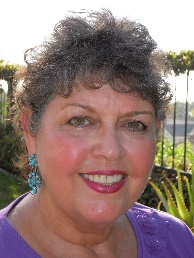 Gillian German FinanceGillian received her Sociology BS degree and Counseling MS degree at California State University, Fullerton, and her Doctorate in Psychology (PSYD) at the American Behavioral Studies Institute.  She is also a certified Life Coach for women.  She was a therapist for 8 years at a shelter for abused women and children and counseled court ordered cases for Catholic Charities.  She has been a member of AAUW for 20+ years and currently the Finance Officer of our branch.   She previously served as an officer in charity organizations at St. Joseph Hospital and the Segerstrom Center for the Arts in Orange County California. 